Elementos e nomenclatura da circunferênciaCircunferência é uma curva plana cujos pontos são equidistantes de um mesmo ponto denominado de centro.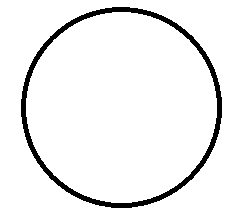 Círculo é a superfície plana limitada pela circunferência.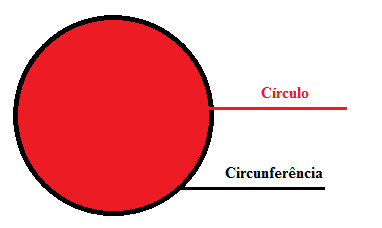 Raio é o segmento de reta que une um ponto da circunferência ao centro.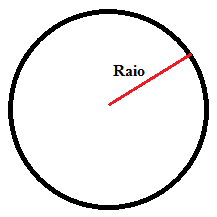 Diâmetro é o segmento de reta que une dois pontos da circunferência passando pelo centro.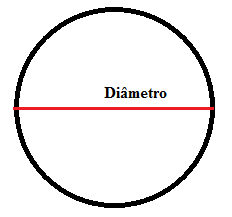 Observação: A medida do diâmetro equivale ao dobro da medida do raio.Arco é a parte da circunferência limitada por dois pontos.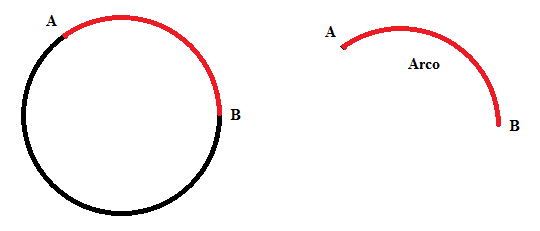 Corda é o segmento de reta cujas extremidades são dois pontos da circunferência.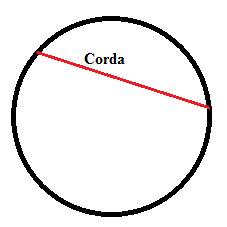 Observação: O diâmetro é uma corda.Flecha é o segmento de reta que une o ponto médio da corda ao ponto médio do arco correspondente.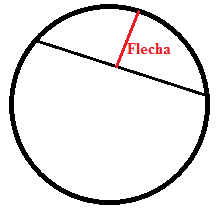 Resolva em seu caderno as atividades a seguir.01. Complete as sentenças a seguir:a) ____________________________ é a superfície plana limitada pela circunferência.b) ____________________________ é uma curva plana cujos pontos são equidistantes de um mesmo ponto denominado de centro.c) ________________________ é o segmento de reta que une dois pontos da circunferência passando pelo centro.d) ____________ é o segmento de reta que une um ponto da circunferência ao centro.e) __________________ é o segmento de reta que une o ponto médio da corda ao ponto médio do arco correspondente.f) _______________ é o segmento de reta cujas extremidades são dois pontos da circunferência.g) ____________ é a parte da circunferência limitada por dois pontos.02. Observando a circunferência a seguir, cite cada um dos elementos pedidos: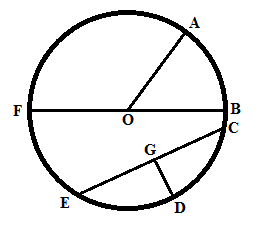 a) Diâmetro: b) Raio:c) Arco:d) Corda:e) Flecha03. Qual é a medida do raio de uma circunferência que possui 12 cm de diâmetro?04. Qual é a medida do diâmetro de uma circunferência que possui 5 cm de raio?05. A respeito da definição de circunferência, assinale a alternativa correta:(A) Uma circunferência é um conjunto de raios que possuem o mesmo comprimento.(B) Uma circunferência é um conjunto de pontos formados por raios.(C) Uma circunferência é um conjunto de pontos, cuja distância até um ponto fixo C é constante.(D) A definição mais correta para circunferência é: uma superfície redonda que não possui início nem fim.06. Cordas e diâmetros são elementos das circunferências. Isso significa que a existência desses elementos depende da existência dessa figura. A respeito desses elementos, assinale a alternativa correta:(A) (  ) Cordas e diâmetros são elementos totalmente independentes, ou seja, não têm nada em comum.(B) (  ) Como o diâmetro é igual a duas vezes o raio e as cordas não, não podemos afirmar que diâmetro e cordas têm alguma relação.(C) (  ) Como o diâmetro é o dobro do raio, os lados AO e OB do triângulo AOB formam um diâmetro desde que sejam raios de uma circunferência.(D) (  ) Um diâmetro é uma corda que passa pelo centro da circunferência.(E) (  ) Um raio é uma corda que vai até o centro da circunferência.Respostas01. a) Círculo é a superfície plana limitada pela circunferência.b) Circunferência é uma curva plana cujos pontos são equidistantes de um mesmo ponto denominado de centro.c) Diâmetro é o segmento de reta que une dois pontos da circunferência passando pelo centro.d) Raio é o segmento de reta que une um ponto da circunferência ao centro.e) Flecha é o segmento de reta que une o ponto médio da corda ao ponto médio do arco correspondente.f) Corda é o segmento de reta cujas extremidades são dois pontos da circunferência.g) Arco é a parte da circunferência limitada por dois pontos.02. a) Diâmetro: b) Raio: c) Arco:  (Existem outras respostas)d) Corda: e) Flecha: 03.  (A medida do raio é igual a metade da medida do diâmetro)04.  (A medida do diâmetro é igual ao dobro da medida do raio)05. Letra C. A definição formal de circunferência afirma que para um dado um ponto, chamado centro, uma circunferência é o conjunto de pontos cuja distância até o centro é constante.06. Letra D. Um diâmetro é uma corda que passa pelo centro da circunferência. 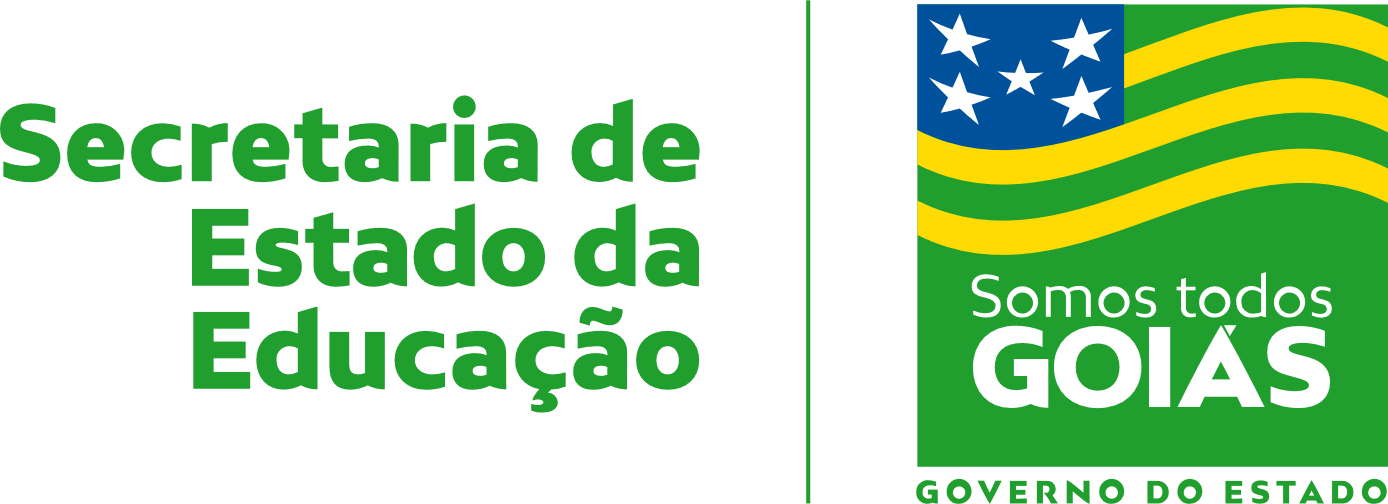 Nome:Data: ___/___/2020Unidade Escolar:Unidade Escolar:Ano: 7º Componente Curricular: MatemáticaComponente Curricular: MatemáticaComponente Curricular: MatemáticaComponente Curricular: MatemáticaTema / Conhecimento: Sequências Numéricas.Tema / Conhecimento: Sequências Numéricas.Tema / Conhecimento: Sequências Numéricas.Tema / Conhecimento: Sequências Numéricas.(EF07MA22-B) Identificar os elementos básicos de uma circunferência, tais como raio, diâmetro, arco, flecha e corda, e suas diversas aplicações em resoluções de problemas.(EF07MA22-B) Identificar os elementos básicos de uma circunferência, tais como raio, diâmetro, arco, flecha e corda, e suas diversas aplicações em resoluções de problemas.(EF07MA22-B) Identificar os elementos básicos de uma circunferência, tais como raio, diâmetro, arco, flecha e corda, e suas diversas aplicações em resoluções de problemas.(EF07MA22-B) Identificar os elementos básicos de uma circunferência, tais como raio, diâmetro, arco, flecha e corda, e suas diversas aplicações em resoluções de problemas.